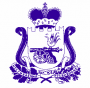 СОВЕТ ДЕПУТАТОВ РУССКОВСКОГО СЕЛЬСКОГО ПОСЕЛЕНИЯШУМЯЧСКОГО РАЙОНА СМОЛЕНСКОЙ ОБЛАСТИРЕШЕНИЕот 05 июня 2017года                                                №11О внесении изменений  в Положение о порядке управления и распоряженияимуществом, находящимся в муниципальной собственностиРуссковского сельского поселенияШумячского района Смоленской области         В соответствии с Федеральным законом от 06.10.2003 года №131 ФЗ « Об общих принципах организации местного самоуправления в Российской Федерации», Федеральным законом от 22.07.2008 года №159-ФЗ 2 Об особенностях отчуждения недвижимого имущества, находящегося в государственной собственности субъектов Российской Федерации или  в муниципальной собственности и арендуемого субъектами малого и среднего предпринимательства, и о  внесении изменений в отдельные законодательные акты Российской Федерации», Уставом муниципального образования Руссковского сельского поселения Шумячского района Смоленской области, Совет депутатов Руссковского сельского поселения Шумячского района Смоленской областиРЕШИЛ:       1. Внести в Положение о порядке управления и распоряжения  имуществом, находящимся в муниципальной собственности Руссковского сельского поселения Шумячского района Смоленской области, утвержденное решением Совета депутатов Руссковского сельского поселения  Шумячского района Смоленской области от 18.12.2014года №25 (далее - Положение) следующие изменения:      1) Подпункт 2 раздела 4 Положения дополнить вторым следующего содержания:«Ведение реестра объектов муниципальной собственности Руссковского сельского поселения Шумячского района Смоленской области осуществляется в порядке, установленном уполномоченным  Правительством Российской Федерации федеральным органом исполнительной власти.»;      Абзац 2 подпункта 2 раздела 4 Положения считать абзацем третьим.   2).Подпункт 4.3 раздела Положения изложить в следующей редакции:« 4.3. Право муниципальной собственности и другие вещные права на недвижимые вещи, ограничения этих прав, их возникновение, переход и прекращение подлежат государственной регистрации в порядке, установленном федеральным законом.».  3). Раздел 7 Положения дополнить подпунктом 8 следующего содержания:   « 8. Субъекты малого и среднего предпринимательства, за исключением субъектов малого и среднего предпринимательства, указанных в части 3 статьи 14 Федерального закона « О развитии малого и среднего предпринимательства в Российской Федерации», и субъектов малого и среднего предпринимательства, осуществляющих добычу и переработку полезных ископаемых (кроме общераспространенных полезных ископаемых), при возмездном отчуждении арендуемого имущества из государственной собственности субъекта Российской Федерации или муниципальной собственности пользуются преимущественным правом на приобретение такого имущества по цене, равной его рыночной стоимости и определенной независимым оценщиком в порядке, установленном Федеральным законом от 29 июля 1998 года №135-ФЗ «Об оценочной деятельности в Российской Федерации»      В течении десяти дней с даты принятия решения об условиях приватизации арендуемого имущества в порядке, установленном Федеральным законом «О приватизации государственного и муниципального имущества», Администрация  Руссковского сельского поселения Шумячского района Смоленской области направляет  арендаторам – субъектам малого и среднего предпринимательства, соответствующим установленным статьей 3 настоящего Федерального закона требованиям, копии указанного решения, предложения о заключении договоров купли-продажи государственного или муниципального имущества (далее- предложение) и проекты договоров купли- продажи арендуемого имущества, а также при наличии задолженности по арендной плате за имущество, неустойкам (штрафам, пеням) требования о погашении такой задолженности с указанием ее размера.      В случае согласия субъекта малого и среднего предпринимательства за неиспользование имущественного права на приобретение арендуемого имущества договор купли- продажи арендуемого имущества должен быть закон в течении тридцати дней со дня получения указанным субъектам предложения о его заключении и (или) проекта договора купли- продажи арендуемого имущества. Течение срока, указанного в части 4 настоящей статьи, приостанавливается в случае оспаривания субъектом малого и среднего предпринимательства достоверности величины рыночной  стоимости объекта оценки, используемой для определения цены выкупаемого имущества, до дня вступления в законную силу решения суда.      При заключении договора купли – продажи арендуемого имущества необходимо наличие заявления субъекта малого и среднего предпринимательства о соответствии его условиям отнесения к категориям субъектов малого и среднего предпринимательства, установленным статьей 4 Федерального  закона «О развитии малого и среднего предпринимательства в Российской Федерации», и  документов, подтверждающих внесение арендной платы в соответствии с установленными договорами сроками платежей, а также документов о погашении задолженности по арендной плате за имущество, неустойкам (штрафам, пеням) в размере, указанном в требовании о погашении такой задолженности ( в случае, если данное требование направлялось субъекту малого и среднего предпринимательства).      В любой день до истечения срока, установленного частью 4 настоящей статьи, субъекты малого и среднего предпринимательства вправе подать в письменной форме заявление об отказе от использования преимущественного права на приобретение арендуемого имущества.»2.Настоящее решение вступает в силу со дня его опубликования.Глава муниципального образованииРуссковского сельского поселенияШумячского района Смоленской области                  Н.А.Марченкова